ЗАЩИТИТЕ СВОЙ ДОМ ОТ ПОЖАРА!По состоянию на 26.01.2024 на территории Республики Марий Эл произошло59 пожаров, на которых погибло 7 человек, получили травмы различной степени тяжести 9 человек. Зарегистрированный материальный ущерб составляет более 1 млн. рублей.С начала 2024 года при пожарах погибло 4 пенсионера
 и 3 безработных.Ежегодно более 70 % всех пожаров происходит в жилом фонде, из них более 30 % в многоквартирных жилых домах.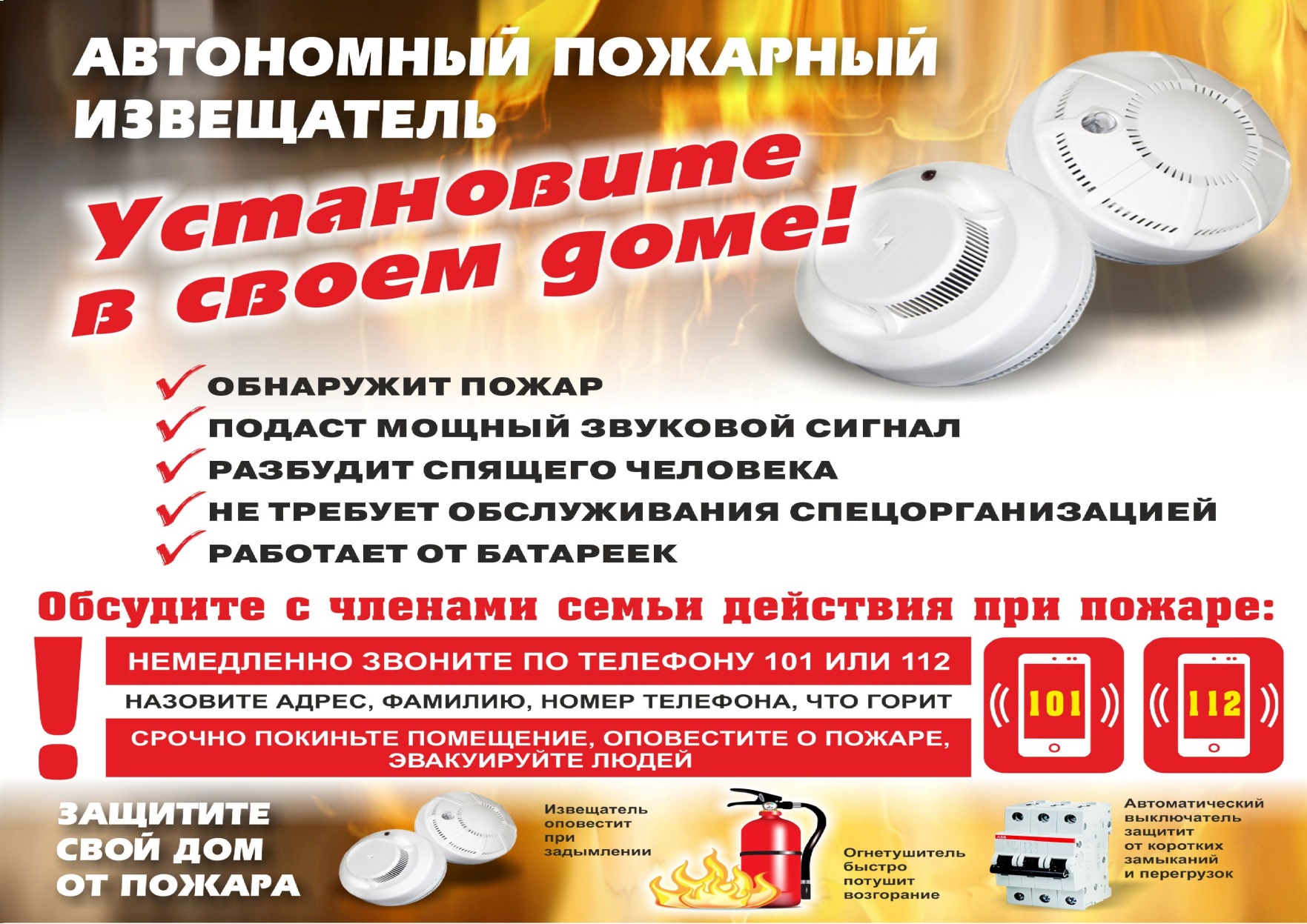 ЗАЩИТИТЕ СВОЙ ДОМ ОТ ПОЖАРА!По состоянию на 26.01.2024 на территории Республики Марий Эл произошло59 пожаров, на которых погибло 7 человек, получили травмы различной степени тяжести 9 человек. Зарегистрированный материальный ущерб составляет более 1 млн. рублей.С начала 2024 года при пожарах погибло 4 пенсионера
 и 3 безработных.Ежегодно более 70 % всех пожаров происходит в жилом фонде, из них более 30 % в многоквартирных жилых домах.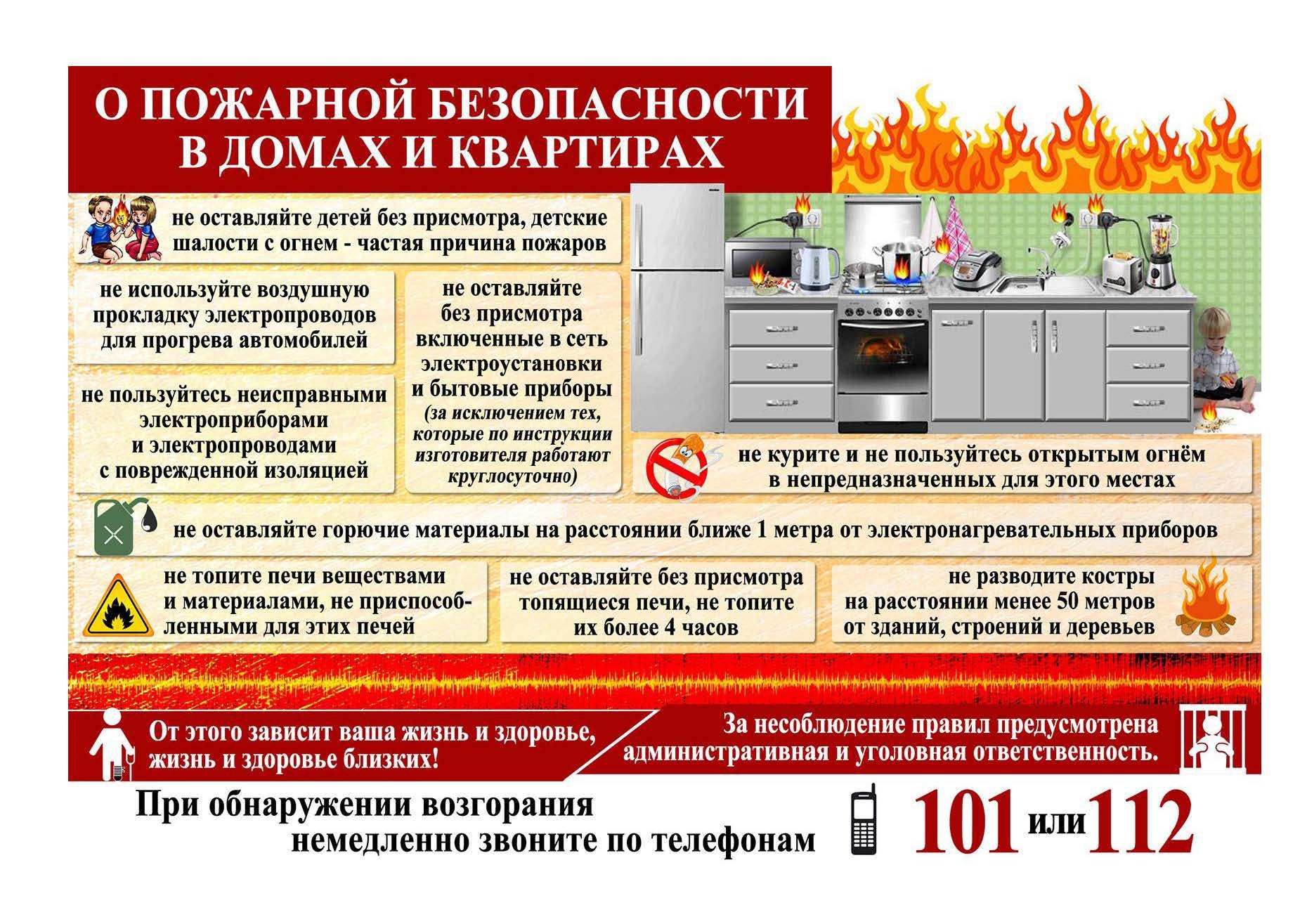 Причины пожаров
 с гибелью людей:неосторожность при курении - 4 случая;электротехнические причины - 2 случая;печные - 1 случай.На пожарах травмы различной степени тяжести получили 9 человек:2 пенсионера3 безработных4 человека трудоспособного возраста.Причины пожаров
 с гибелью людей:неосторожность при курении - 4 случая;электротехнические причины - 2 случая;печные - 1 случай.На пожарах травмы различной степени тяжести получили 9 человек:2 пенсионера3 безработных4 человека трудоспособного возраста.